Mon journal de bordNom de l’enfant: ______________________	             Date: _________________________   AM					 	PMAméliorations / forces:________________________________________________________________________________________________________________________________________________________________________________________________________________________________________________Défis:________________________________________________________________________________________________________________________________________________________________________________________________________________________________________________Commentaires:________________________________________________________________________________________________________________________________________________________________________________________________________________________________________________Signature de l’enfant: ________________________________
Signature de l’adulte: ________________________________Mon journal de bordNom de l’enfant: ______________________	             Date: _________________________   AM					 	PM   AM					 	PMCommentaires: ___________________________________________________________________________________________________________________________________________________________________________________________________________________________________Signature de l’enfant: _____________________    Signature de l’adulte: ____________________Écrire ici la règle + image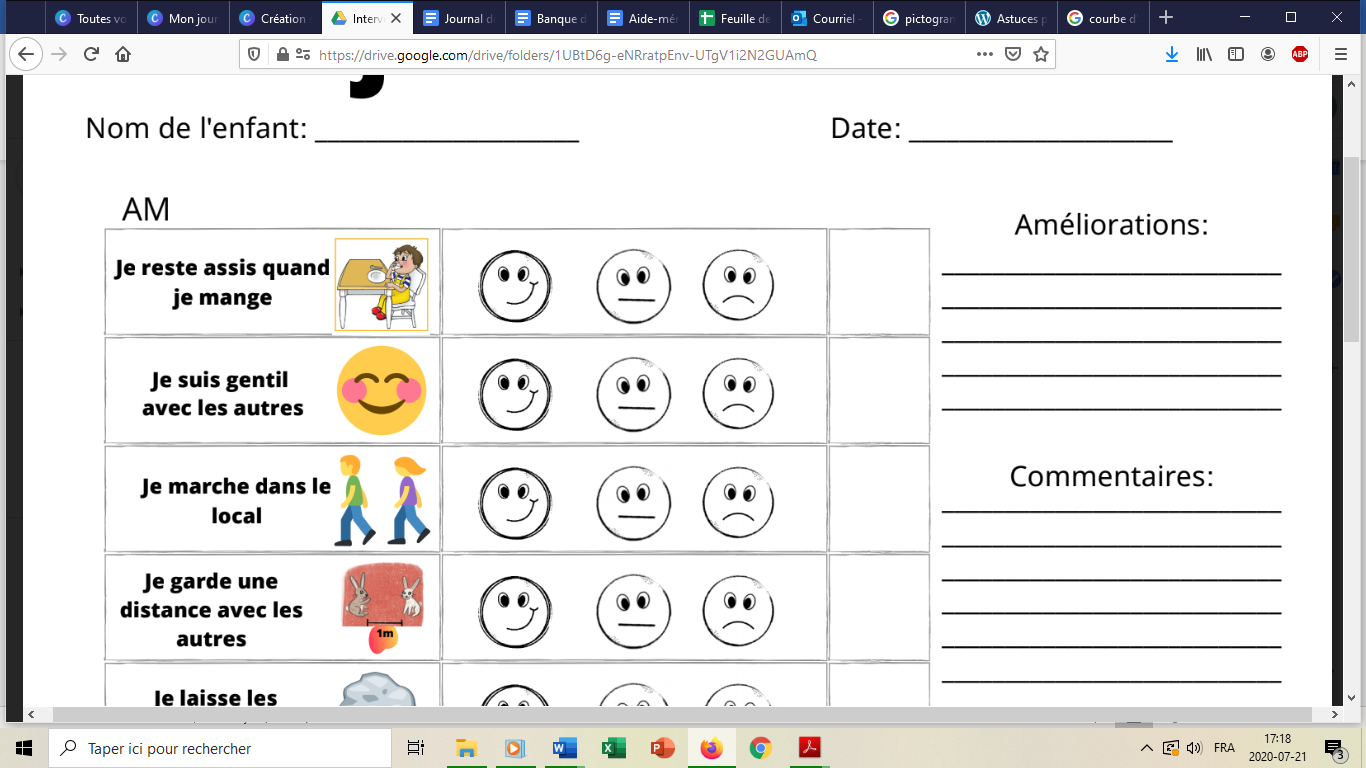 dessiner l’éval de l’adultedessiner l’éval de l’adulteÉcrire ici la règle + imagedessiner l’éval de l’adultedessiner l’éval de l’adulteÉcrire ici la règle + imagedessiner l’éval de l’adultedessiner l’éval de l’adulte